Střešní sokl pro šikmé střechy SDS 63Obsah dodávky: 1 kusSortiment: 
Typové číslo: 0093.0955ALTVýrobce: MAICO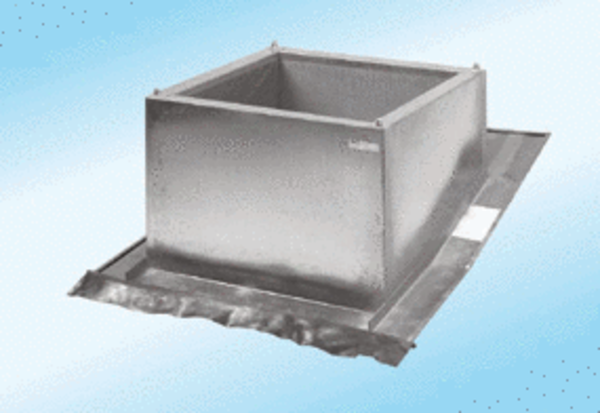 